
О проведении мероприятий по безаварийному пропуску весеннего половодья на территории сельского поселения Канаш муниципального района Шенталинский Самарской области  в 2020 годуРуководствуясь Федеральными законами от 06.10.2003 № 131-ФЗ "Об общих принципах организации местного самоуправления в Российской Федерации", от 21.12.1994г. № 68-ФЗ «О защите населения и территорий от чрезвычайных ситуаций природного и техногенного характера» и в целях уменьшения риска возникновения чрезвычайных ситуаций, обусловленных паводковыми явлениями, а также сохранения жизни и здоровья людей, снижения размеров ущерба и материальных потерь в случае их возникновения, Администрация сельского поселения Канаш муниципального района ШенталинскийПОСТАНОВЛЯЕТ:         1. Утвердить:         План основных мероприятий по безаварийному пропуску весеннего половодья на территории сельского поселения Канаш муниципального района Шенталинский в 2020 году (Приложение № 1).   Состав сил и средств, привлекаемых для выполнения противопаводковых мероприятий в 2020 году (Приложение № 2).         2. Опубликовать настоящее Постановление в  газете «Вестник поселения Канаш»         3. Контроль за исполнением настоящего постановления возложить на заместителя Главы сельского поселения Канаш муниципального района Шенталинский Акимову И.В.Глава сельского поселения Канаш                        Н.В. Зайнутдинова  Приложение №1к постановлению администрациисельского поселения Канаш муниципального района Шенталинский                                                                         от «11» февраля 2020 г. № 6-пПЛАНосновных мероприятий по безаварийному пропуску весеннего половодья на территории сельского поселения Канаш муниципального района Шенталинский в 2020 году                                                                                              Приложение № 2Состав сил и средств, привлекаемых для выполнения противопаводковых мероприятий в 2020 году.    Утвердить оперативную группу по обеспечению пропуска паводковых вод при администрации сельского поселения Канаш в следующем составе:Акимова И.В. – зам. главы сельского поселения Канаш, председатель группы.Члены оперативной группы:Тудирякова Н.П. – мед. сестра ОВОП п. Романовка (по согласованию);Колпакова Н.П.. - директор ГБОУ ООШ п. Романовка  (по согласованию);Горбунов Е.И. – водитель сельского поселения КанашПиянзин В.И.. - депутат Собрания представителей сельского поселения Канаш, №п/пМероприятияСрокпроведенияОтветственныйза выполнение1.Уточнить количество населения, дворов подпадающих в зону возможного затопления в период весеннего половодья 2017 годадо20.03.20 г.Акимова И.В.2.Провести обследования подведомственных территорий на предмет незаконного строительства земляных дамб на малых реках и ручьях в границах сельских поселений муниципального района  до 20.03.20 г.Акимова И.В.3.Подготовить все гидротехнические сооружения к пропуску паводковых воддо20.03.20 г.Акимова И.В.4.Произвести расчет снабжения населения первоочередными продовольственными и непродовольственными товарами (в зоне предполагаемого затопления)до20.03.20 г.Акимова И.В.5.Произвести расчет л/с и техники задействованной на охране общественного порядка с привлечением отделения  МВД РФ  по Шенталинскому району до 20.03.20 г.Акимова И.В.6.Провести проверку состояния мостов через реки, о результатах доложить в противопаводковую комиссию муниципального района Шенталинский о готовности на период прохождения паводковых воддо 20.03.20 г.Акимова И.В.7.Заключить договора с организациями и предприятиями на поставку тяжелой инженерной техники для проведения земляных работ по отсыпке дамб до 20.03.20 г.Акимова И.В.8.На наиболее опасных участках подъема паводковых вод произвести отсыпку и обвалованиеВ случае появления реальной угрозыАкимова И.В.9.Определить места выемки грунта, для отсыпки дамбдо 20.03.20 г.Акимова И.В.10.Организовать круглосуточное дежурство в период прохождения паводка. до 20.03.20 г.Акимова И.В.11.Организовать подготовку пунктов временного размещения (ПВР) для эвакуируемого населения и сельскохозяйственных животных попадающего в зону затопления на период весеннего паводкадо 20.03.20 г.Акимова И.В.12.Создать в необходимых объёмах и номенклатуре запасы материально-технических и финансовых ресурсов на ликвидацию возможных ЧС и первоочередного жизнеобеспечения населения.до 20.03.20 г.Акимова И.В.13.Организовать своевременное оповещение населения района, попадающего в зону затопления о надвигающейся опасностиВ случае появления реальной угрозыАкимова И.В.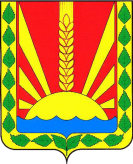 